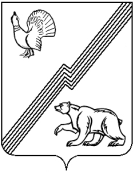 АДМИНИСТРАЦИЯ ГОРОДА ЮГОРСКАХанты-Мансийского автономного округа – Югры ПОСТАНОВЛЕНИЕот  15 июля 2019 года 									          № 1570О внесении изменения в постановление администрации города Югорска от 22.11.2016 № 2874«Об организации регулярных перевозокпассажиров и багажа автомобильным транспортом по муниципальным маршрутам на территории города Югорска»В соответствии с Федеральным законом от 06.10.2003 № 131-ФЗ «Об общих принципах организации местного самоуправления в Российской Федерации», Федеральным законом                   от 13.07.2015 № 220-ФЗ «Об организации регулярных перевозок пассажиров и багажа автомобильным транспортом и городским наземным электрическим транспортом в Российской Федерации и о внесении изменений в отдельные законодательные акты Российской Федерации», распоряжением администрации города Югорска от 28.12.2018  № 669                             «Об утверждении штатного расписания администрации города Югорска с 01.01.2019»:1. Внести в приложение 3 к постановлению администрации города Югорска                              от 22.11.2016 № 2874 «Об организации регулярных перевозок пассажиров и багажа автомобильным транспортом по муниципальным маршрутам на территории города Югорска                (с изменениями от 14.12.2016 № 3151, от 27.11.2017 № 2919, от 23.03.2018 № 841, от 05.07.2018 № 1869) изменение, изложив приложение 1 в новой редакции (приложение).2. Опубликовать постановление в официальном печатном издании города Югорска                        и разместить на официальном сайте органов местного самоуправления города Югорска.3. Настоящее постановление вступает в силу после его опубликования в официальном печатном издании города Югорска.4. Контроль за выполнением постановления возложить на заместителя главы города - директора департамента жилищно-коммунального и строительного комплекса В.К. Бандурина.Исполняющий обязанностиглавы города Югорска                                                                                                       С.Д. ГолинПриложениек постановлениюадминистрации города Югорскаот   15 июля 2019 года  №  1570Приложение 1 к Положению о порядке проведения открытого конкурса на право получения свидетельства об осуществлении перевозок пассажиров по муниципальным маршрутам регулярных перевозок на территории города Югорска Состав комиссии 
по проведению открытого конкурса на право получения свидетельства об осуществлении перевозок пассажиров по муниципальным маршрутам регулярных перевозок на территории города ЮгорскаЗаместитель директора - начальник юридического отдела департамента жилищно-коммунального и строительного комплекса администрации города Югорска, председатель комиссииНачальник управления жилищно-коммунального хозяйства департамента жилищно-коммунального и строительного комплекса администрации города Югорска, заместитель председателя комиссииГлавный специалист отдела реформирования жилищно-коммунального хозяйства управления жилищно-коммунального хозяйства департамента жилищно-коммунального                       и строительного комплекса администрации города Югорска, секретарь комиссииЧлены Комиссии:Начальник отдела по гражданской обороне и чрезвычайным ситуациям, транспорту                     и связи администрации города ЮгорскаЗаместитель начальника отдела по гражданской обороне и чрезвычайным ситуациям, транспорту и связи администрации города ЮгорскаЗаместитель начальника отдела реформирования жилищно-коммунального хозяйства управления жилищно-коммунального хозяйства департамента жилищно-коммунального                             и строительного комплекса администрации города ЮгорскаНачальник отдела по бухгалтерскому учету департамента жилищно-коммунального                   и строительного комплекса администрации города ЮгорскаСпециалист-эксперт по охране труда отдела прогнозирования и трудовых отношений департамента экономического развития и проектного управления администрации города ЮгорскаСтарший государственный инспектор дорожного надзора отделения государственной инспекции безопасности дорожного движения отделения Министерства внутренних дел России по городу Югорску (по согласованию)Депутат Думы города Югорска (по согласованию)